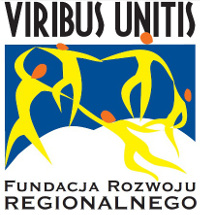 Téma: Druhy platobných kariet1. Odôvodnenie voľby témyPandémia a rýchly rozvoj elektronického obchodovania spôsobili, že v súčasnosti v Európe viac ľudí platí kartou ako v hotovosti. Používanie karty ponúka veľké pohodlie a komfort, ale nesie so sebou aj určité riziká. Mladí ľudia by mali vedieť, ako bezpečne používať platobné karty, aby mohli zodpovedne nakladať so svojimi prostriedkami. 2. Všeobecné ciele vzdelávania: Odovzdať znalosti v rozsahu typov platobných kariet, Vysvetliť, z čoho sa platobná karta skladá, Odovzdať znalosti o pravidlách bezpečného používania platobných kariet, Poukázať na výhody používania platobných kariet.3. Tematický rozsah hodiny Typy platobných kariet z hľadiska spôsobu účtovania zákazníkovi, Iné kategórie platobných kariet, Štruktúra platobnej karty, Pravidlá bezpečného používania platobných kariet, Výhody používania platobných kariet. 4. Metódy vedenia hodiny Mini prednáška (na základe prezentácie) Učebné pomôcky – interaktívne video Práca v skupineÚLOHAZamyslite sa prosím, aké sú výhody, prínosy a riziká platenia kartou, ktoré v prezentácii neboli spomenuté. Svoje úvahy predstavte skupine.